*MKCRX00F24B6* 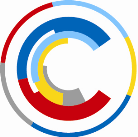 Ministerstvo kulturyMaltézské náměstí 471/1							Telefon: 257 085 111118 11 Praha 1								Fax: 224 318 155											E-mail: epodatelna@mkcr.cz Váš dopis značky			Naše značka		Vyřizuje/linka		V Praze dne: 5.3.2020				MK 16766/2020 SOOKS	Kubínová Eržika Mgr. Ph.D. / 452 	Věc: Usnesení o spojení řízeníMinisterstvo kultury, Maltézské nám. 471/1, Praha l – Malá Strana, jako správní orgán příslušný podle § 14g zákona č. 218/2000 Sb., o rozpočtových pravidlech a o změně některých souvisejících zákonů (rozpočtová pravidla), v platném znění, a § 140 odst. 1 zákona č. 500/2004 Sb., správní řád, v platném znění, vydává toto usnesení o spojení řízení o žádostech o poskytnutí dotace.Usnesení o spojení řízeníMinisterstvo kultury, Maltézské nám. 471/1, Praha l – Malá Strana, jako správní orgán příslušný podle § 14g zákona č. 218/2000 Sb., o rozpočtových pravidlech a o změně některých souvisejících zákonů (rozpočtová pravidla), v platném znění, a § 140 odst. 1 zákona č. 500/2004 Sb., správní řád, v platném znění,  s p o j u j e  řízení o následujících žádostech o poskytnutí dotace:OdůvodněníMinisterstvo kultury podle § 14j zákona č. 218/2000 Sb., o rozpočtových pravidlech a o změně některých souvisejících zákonů (rozpočtová pravidla), v platném znění, zveřejnilo výzvu k podávání žádostí o poskytnutí dotace v programu Kulturní aktivity – Podpora projektů spolků a pobočných spolků podporujících kulturní aktivity v oblasti ochrany movitého kulturního dědictví, muzeí a galerií. Tato výzva byla zveřejněna na webových stránkách Ministerstva kultury coby poskytovatele dne 7. září 2019 a její obsah byl v souladu s § 14j odst. 1 věta druhá rozpočtových pravidel přístupný po dobu alespoň 30 dnů. Ve lhůtě stanovené výzvou Ministerstvo kultury obdrželo žádosti uvedené v tabulce ve výroku tohoto usnesení.Ministerstvo kultury z moci úřední spojuje řízení o žádostech vyjmenovaných ve výroku tohoto usnesení, neboť tyto žádosti spolu věcně souvisejí – týkají se jedné dotační oblasti, konkrétně podpory projektů spolků a pobočných spolků podporující kulturní aktivity v oblasti ochrany movitého kulturního dědictví. Spojení těchto řízení je v souladu se zásadou procesní ekonomie, jak ji zavádí § 6 zákona č. 500/2004 Sb., správní řád, v platném znění.PoučeníProti tomuto usnesení nelze podle § 76 odst. 5, § 140 odst. 4 a § 152 zákona č. 500/2004 Sb., správní řád, v platném znění, podat rozklad. Toto usnesení se pouze poznamená do spisu.       		PhDr. Magda Němcová					      		      vedoucí Samostatného oddělení								ochrany kulturních statkůŽadatelNázev projektuKominické muzeum – spolek pro založení muzea kominického řemesla a jeho propagaci, Sofijská 2796, 390 05 Tábor, IČ: 03411842Dějiny kominického řemesla – výzkum, systemizace, popularizace, propagaceMuzejní spolek královského města Rakovníka okresu Rakovnického, sdružení přátel Muzea T. G. M. Rakovník, Soukupova 1363, 269 01 Rakovník, IČ: 63804191Na cestě k porážce. Připomínka 400. výročí Bitvy u Rakovníka 1620Mezi řekami, z. s., Krňany 86, 257 44 Krňany, IČ: 22859837Staletí mezi Vltavou a Sázavou – výročí obcí a kláštera nad soutokem Vltavy a SázavySpolek přátel Muzea skla a bižuterie v Jablonci nad Nisou, U Muzea 398/4, 466 01 Jablonec nad Nisou, IČ: 03603750Dotisk průvodce expozicemiMarionety, Boleslavská 2008/16, 130 00 Praha 3, IČ: 02594480Puppet House/ Dům loutekFair Art, z. s., Dukelských hrdinů 500/25a, 170 00 Praha 7, IČ: 01253379Iniciativa Fair Art 2020Vlastivědný spolek Českolipska, Střelnice 3035, 470 01 Česká Lípa, IČ: 41325435Celoměstský požár České Lípy v roce 1820